Comunicado de ImprensaHoje, das 21h30 às 22h30Vitalis promove talk no Clubhouse sobre desporto em tempos de pandemia Durante o mês de março, a marca vai também promover na sua página de Instagram treinos de Power Kickboxing com Pedro Kol, Power Circuits com Paulo Teixeira e Pilates com Carolina Andrade e Sousa A médica Margarida Santos, o Personal Trainer Paulo Teixeira, o instrutor de kickboxing Pedro Kol e a instrutora de Pilates Clínico, Carolina Andrade e Sousa juntam-se hoje, na rede social Clubhouse, para conversarem sobre o tema “Desporto em tempos de pandemia – Quais os benefícios?”. Esta talk decorre das 21h30 às 22h30 e dá o pontapé de saída para um conjunto de ações promovidas por Vitalis, em prol da vida ativa, que vão decorrer ao longo do mês de março. Além do desporto, na talk desta noite vão ser debatidos temas como a hidratação e a alimentação equilibrada, tão necessários no dia-a-dia e que não podem ser descurados durante o período de confinamento. Esta talk no Clubhouse faz parte de um conjunto de iniciativas dinamizadas por Vitalis, na promoção do desporto e da vida ativa. Ao longo de todo o mês de março, a marca vai ativar na sua página de Instagram conteúdos interativos, em parceria com estes influenciadores na área de bem-estar e saúde, desafiando os consumidores a manterem-se ativos e hidratados, mesmo em casa. Desde sempre associada ao desporto, a marca promove também o “Minuto de Hidratação”, incentivando pausas durante o dia para se hidratarem. A importância da água é transversal a todo o organismo e, como tal, é fundamental manter uma boa hidratação diária.A primeira iniciativa realiza-se já a 8 de março, desta vez com Pedro Kol, instrutor de kickboxing que irá ensinar a modalidade, pelas 19h00 na página de Vitalis. Depois no dia 10 de março, à mesma hora, é a vez do PT Paulo Teixeira dar aulas de circuitos funcionais para os seus seguidores. No dia 12 de março, o Instagram TV da marca fica a cargo da Dra. Margarida Santos com a rubrica “A Médica Responde”, onde irá dar dicas de nutrição e fazer a introdução ao exercício físico. A programação de treinos na página de Instagram de Vitalis prossegue no resto do mês, seguindo a mesma lógica de duas ou três aulas por semana, em formato live, sempre com um dos influenciadores de bem-estar, Pedro Kol, Paulo Teixeira e Carolina Andrade e Sousa.  Vitalis é uma água natural mineral, leve e equilibrada, ideal para uma hidratação perfeita. Através do #MovimentoVitalis, a marca promove hábitos e estilos de vida saudáveis e vai continuar a desafiar os consumidores a manterem-se hidratados e ativos, nas várias ocasiões do dia-a-dia. Mais informação em  www.vitalis.pt, em https://www.facebook.com/aguavitalis/ e https://www.instagram.com/aguavitalis/. Programação no Instagram de Vitalis, sempre às 19h00: 8, 15 e 22 de março:Pedro Kol com “Power Kickboxing em 31 minutos com 1 minuto de Hidratação”10, 17 e 24 de março:Paulo Teixeira com “Power Circuit em 31 minutos com 1 minuto de Hidratação” 12 de março:Margarida Santos em “A Médica Responde” em IGTV 18, 29 e 31 de março:Carolina Andrade e Sousa: Pilates em 31 minutos com 1 minuto de HidrataçãoLisboa, 4 de março de 2021Informações adicionais: INÊS RODRIGUES :: ISABEL CARRIÇO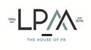 Tel. 218 508 110 :: Tlm. 935 880 024 :: 965 232 496INESRODRIGUES@LPMCOM.PT:: ISABELCARRICO@LPMCOM.PTEd. Lisboa Oriente, Av. Infante D. Henrique, 333 H, esc.49, 1800-282 Lisboa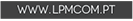 